Акт је ступио на снагу 21.12.2018. године и објављен је у „Службеном гласнику РС“ број 1/19 од 11.1.2019. године.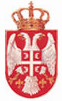 Република Србија КОМОРА ЈАВНИХ ИЗВРШИТЕЉАСкупштина Коморе јавних извршитељаДруга редовна седница 2018. годинаБрој: 2/18-3Датум: 8.12.2018. гoдинеНа основу члана члана 517. став 3. Закона о извршењу и обезбеђењу („Службени гласник РС“ број 106/15, 06/16 - аутентично тумачење и 113/17 – аутентично тумачење) и 14. став 1. тачка 9) Статута Коморе јавних извршитеља („Службени гласник РС“ број 105/16), а у складу са чланом 11. став 1. Пословника о раду Скупштине Коморе јавних извршитеља („Службени гласник РС“ број 96/17), Скупштина Коморе јавних извршитеља на другој редовној седници у 2018. години, одржаној дана 8.12.2018. године, донела је следећуО Д Л У К УУСВАЈА СЕ Буџет Коморе јавних извршитеља за 2019.годину.Одлука ступа на снагу по добијању сагласности Министарства правде. Одлука је донета већином гласова.О б р а з л о ж е њ еИзвршни одбор поднео је Скупштини Коморе јавних извршитеља Предлог буџета за 2019. годину, који је утврђен одлуком Извршног одбора број 18/18 – 7 од 2.11.2018. године.На седници Скупштине Коморе јавних извршитеља, одржаној дана 8.12.2018. године, већином гласова присутних чланова, усвојен је предлог Извршног одбора и одлучено је као у диспозитиву одлуке.ПРЕДСЕДНИК СКУПШТИНЕ    Саво Загорчић, с.р.